                                          MINISTERUL EDUCATIEI NAȚIONALE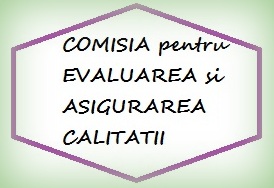                                       INSPECTORATUL ȘCOLAR JUDEȚEAN SĂLAJ                         ŞCOALA GIMNAZIALĂ’’VASILE LUCĂCEL”   SOMES ODORHEI                      Loc.Somes Odorhei , nr.235, tel 0260654616, fax 0260654616,                   Cod fiscal 21718640 E-mail :somes_odorhei_scoala@yahoo.comPLANUL DE ÎMBUNĂTĂŢIRE A CALITĂŢII EDUCAŢIEI   PENTRUANUL ŞCOLAR 2019-2020Resp. comisie CEAC,Prof. înv. primar: Anghel ElenaNr. crt.ȚinteAcțiuniRezultate măsurabileResponsabiliPrioritateIndicatori de performanțăCosturi/resurse necesare1.Procesul de predare învățare -evaluare- Evaluarea rezultatelor obținute de elevi la testările inițiale;-Îmbunătățirea demersului didactic prin implicarea elevilor în propria învățare;-Pregătirea suplimentară a elevilor ;-Îmbunătățirea ritmicității notării;-Frecvența elevilor-realizarea planificării și  proiectării materiei, luând in considerare  rezultatele obținute la testările inițiale;- diversificarea metodelor de predare,învățare, evaluare;-program de pregătire a elevilor pe discipline de învățare.-creșterea interesului elevilor pentru învățare;-notarea elevilor conform metodologiei didactice;-utilizarea metodelor alternative de evaluare;-măsuri pentru reducerea numărului de elevi care lipsesc-toate cadrele didactice;-directorul; -membrii CEACmaximă-planificări -tabele cu rezultatele obținute;- caiete de teme corectate la toate nivelele;- programe de pregătire suplimentară afișate în clasă;-fișe de observare a lecțiilor;-fișe cu teste de evaluare;-Portofoliile elevilor;-Rapoarte scriseRapoarte de monitorizare-timp de colectare a datelor;-hârtie, xerox,spațiu de lucru, calculator pentru comisie. 2.Personal didacticMonitorizarea:-proiectării activităților de învățare;-activităților extrașcolare;-actualizării portofoliilor personale;-planificarea materiei conform programelor școlare;-planificarea activităților extrașcolare;-portofolii actualizate;-toate cadrele didactice-directorul-membrii comisiei CEAC-maximăplanificări-tabele-raport scris-procese verbale-resurse de timp;- hârtie;-xerox-calculator3.Activitatea științifică și metodicăMonitorizarea și analiza:-dosarelor comisiilor metodice;-implicarea cadrelor didactice la cursuri de formare, activități metodico -științifice la nivel de unitate și județ;- implicarea în proiecte, parteneriate de colaborare. -dosare completate conform procedurii;-realizarea raportului anual;-participarea în proporție de 100% ;- schimburi de experiență;-realizare de parteneriate;-responsabili comisii metodice;-responsabil comisie formare continuă;-responsabil comisie proiecte.-maximă- -raport unic anual;-tabele-raportul comisiei de formare;-acorduri de parteneriate-resurse de timp;- hârtie;-xerox-calculator3.Comunicarea externăMonitorizarea comunicării formale externe cu părinţii prin activităţi lunare de informare a părinţilor, asigurarea feed-backului .                                                              -planificarea ședințelor cu părinții;-aplicare de chestionare privind gradul de satisfacție;-învățătorii-dirigințiimaximă-grafic ședințe cu părinții-procese verbale;-chestionare -resurse de timp;- hârtie;-xerox-calculator4.Activitatea CEAC-Revizuirea și actualizarea dosarelor;-actualizarea procedurilor existente.-completarea platformei Aracip;-dosare completate la zi;-proceduri actualizate;-redactarea de noi proceduri.-Responsabil comisie CEAC;-membrii subcomisiilor de lucru CEACmedie-Documente corecte și pertinente-resurse de timp;- hârtie;-xerox-calculator-spațiu propriu de lucru